تشكيل لجنة لدراسة الحالات المتعثرة في الدراسات العليا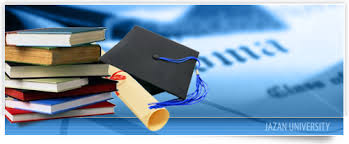 تشكيل لجنة لدراسة الحالات المتعثرة في الدراسات العليا من المعيدين والمدرسين المساعدين بالكلية من السادة أ.د. عميد الكلية ، أ.د. وكيل الكلية للدراسات العليا ، أ.د. علي بدوي رصاص ، أ.د. جمعة حسين عبد الجواد ، أ.د. غادة محمد حسني ، د/ هناء محمد السيد ، د/ محمد زيدان عبد الحميد  وإخطار الجامعة بذلكتسجيل الدارس / هاني سلامة مرعي لدرجة الدكتوراه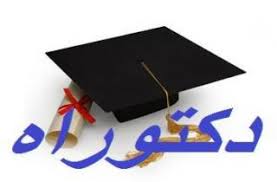 الموافقة علي تسجيل الدارس / هاني سلامة مرعي لدرجة دكتوراه الفلسفة في التربية النوعية  تخصص اقتصاد منزلي مجال التغذية وعلوم الأطعمة وأخطار الجامعة بذلك علي أن تشكل اللجنة من السادة :-تعديل تشكيل لجنة الحكم والمناقشة للدارسة / وسام ابراهيم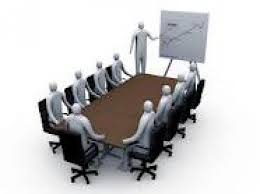 الموافقة علي تعديل تشكيل لجنة الحكم والمناقشة للدارسة / وسام ابراهيم إسماعيل لدرجة الماجستير تخصص التربية الفنية مجال التصميم وأخطار الجامعة بذلك علي أن تشكل اللجنة من السادة :-منح درجة الماجستير للدارسه/ بسيمة السيد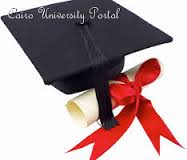 الموافقة علي منح درجة الماجستير في التربية النوعية لكل من الدارسة /صافي حسين مصطفي تخصص تكنولوجيا التعليم والدارسة / بسيمة السيد إسماعيل بركات تخصص التربية الفنية وإخطار الجامعة بذلك 0مكافأة النشر العلمي لبحث مشترك للسيد الدكتور / سعيد مناع جاد الرب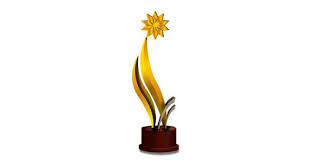 الموافقة علي صرف مكافأة النشر العلمي لبحث مشترك للسيد الدكتور / سعيد مناع جاد الرب الأستاذ المساعد بقسم الاقتصاد المنزلي طبقا للمذكرة المعروضة وإخطار الجامعة بذلك 0الموافقة علي نتيجة الكلية للدراسات العليا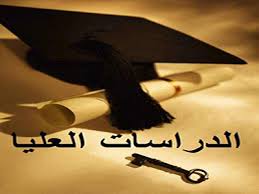 أوصي مجلس الكليه بالموافقة علي نتيجة الكلية للدراسات العليا دور يوليو 2015 وإخطار الجامعة بذلك كما يلي : -مالاسمالوظيفة وجهة العمل1أ.د. عادل السيد صادق مباركأستاذ علوم الأطعمة ونائب رئيس جامعة المنوفية لشئون التعليم والطلاب2أ.د. يحي عبد المنعم عبد الهاديأستاذ التغذية وعلوم الأطعمة المتفرغ بكلية التربية النوعية جامعة المنوفية3أ.د. نهاد رشاد الطحان أستاذ التغذية وعلوم الأطعمة كلية الاقتصاد المنزلي جامعة المنوفية مالاسمالوظيفةنوع الممتحن1أ.د. جمعة حسين عبد الجوادأستاذ النسيج ورئيس قسم التربية الفنية ووكيل كلية التربية النوعية لشئون التعليم والطلاب الأسبق جامعة المنوفية مناقشا داخليا2أ.د. محمد فتحي القاضيأستاذ التصميم والمساعد قسم التصميم بكلية التربية الفنية جامعة حلوانمناقشا خارجيا3أ.م.د. إسلام محمد السيد هيبةأستاذ التصميم المساعد بقسم التربية الفنية كلية التربية النوعية ج المنوفية مشرفا الفرقةالنسبة المئوية للنجاحالفرقة الأولي دبلوم59%الفرقة الثانية دبلوم42,96%الماجستير59,94%الدكتوراه30,92%